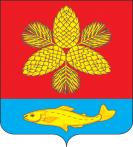 Муниципальное  бюджетное дошкольное образовательное  учреждение "Детский сад № 26 "Солнышко" с. РомановкаШкотовского муниципального района Приморского краяП Р И К А З          05.11.2019         			с.Романовка                                      № 232 Об утверждении срока хранения информации на официальном сайте « О зачислении детей» в ДОУ № 26 «Солнышко» с.Романовкам Шкотовского муниципального района Приморского края ПРИКАЗЫВАЮ:1. Утвердить  срок хранения информации на официальном сайте «О зачислении детей» в ДОУ № 26 «Солнышко» с.Романовка Шкотовского муниципального района Приморского края, в формате 2019-2020 учебного года. 2. Контроль за исполнением  данного приказа оставляю за собой. Заведующий                                                            Кочергина Н.Н.